Opening en vaststellen agendaMededelingen team:We hebben in de nieuwsbrief een oproep geplaatst voor een verkeersouder, maar daar is nog geen reactie op gekomen. We willen dit nog eens herhalen voorzien van omschrijving van het verkeersonderwijs, verkeerslabel en de verwachtingen van de verkeersouder. Er zijn weer nieuwe coronarichtlijnen opgesteld. 18 januari krijgen we een presentatie van Facta (methode wereldoriëntatie/thematisch onderwijs). De sinterklaasviering verliep goed. Ook de kinderen thuis hebben iets meegekregen van de viering en piet is bij hen langs geweest. Het is nog even afwachten wat er straks in de komende persconferentie gezegd gaat worden. We bereiden een kerstviering in eigen klas voor. Alle kinderen moeten weer kunnen inloggen thuis en met classroom aan de slag kunnen mochten ze tijdelijk thuis zitten vanwege snotneuzen of in afwachting van een testresultaat.NotulenEr staat nog een halve zin in, deze wordt verwijderd.
Actiepunten:Er is voor de schoolgids getekend. De blauwe MR map is in bezit van de voorzitter. Ingekomen en uitgegaan:Er is een mail ontvangen over een soort vacaturebank voor leerkrachten. De voorzitter stuurt dit door naar de directie. Ambities:Presentatie 18 januari van Facta.GMR:Er is dit schooljaar nog niets ontvangen aan notulen of een nieuwsbrief. De voorzitter gaat bij de GMR navragen of we de laatste notulen en nieuwsbrief hebben gemist en of we die alsnog mogen ontvangen. Rondvraag:Naar aanleiding van de notulen wordt gevraagd naar alle documenten van de zakelijke ouderavond. Alles is op social schools geplaatst. Volgend jaar willen we nog eens opnieuw kijken naar de mogelijkheid om een fysieke zakelijke ouderavond in te richten met een presentatie of informatief deel. Volgende vergadering: 25 januari25 januari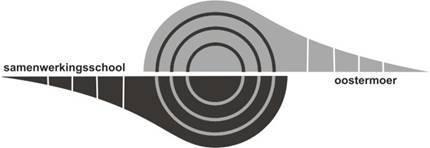 